        MINISTERUL EDUCAŢIEI 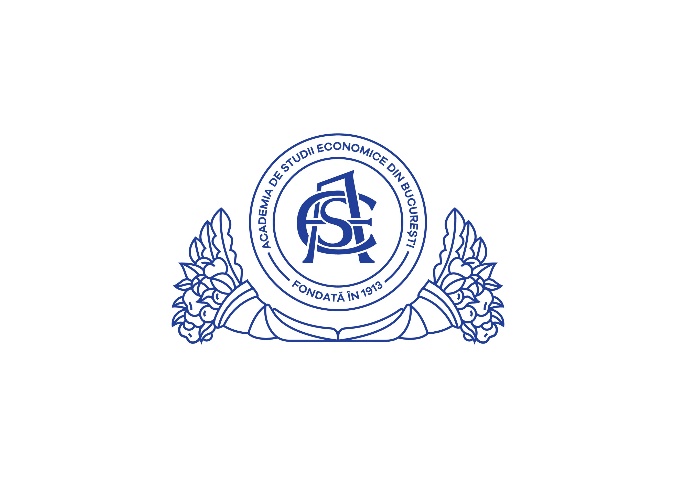                           ACADEMIA DE STUDII ECONOMICE DIN BUCUREŞTIPiața Romană nr. 6, sector 1, București, cod 010374, RomâniaTelefon 021.319.19.00, 021.319.19.01 – int. 151, 121, 222, 297, 333 fax  +40 21.319.19.66www.achizitiipublice.ase.ro, e-mail: achizitiipublice@ase.roNR. DAP 2543/07.07.2021		Invitație de participarela achiziția publică de "Servicii de întreținere, revizie și reparații ascensoare cu piese incluse"	Academia de Studii Economice din București intenționează să achiziționeze "Servicii de întreținere, revizie și reparații ascensoare cu piese incluse", în baza prevederilor art. 7, alin. 5 din Legea 98/2016 și art. 43 alin (1) (2) din HG 395/2016, în următoarele condiții:Valoarea estimată maximă a achiziției: 118.715,97 lei fara TVA/ 12 luni;Modalitatea de achiziție: achiziție directă (cf. art. 43, alin. 1 din HG 395/2016);Criteriul de atribuire: ”prețul cel mai scăzut”, în condițiile respectării integrale a cerințelor tehnice minimale și a condițiilor impuse de către autoritatea contractantă prin caietul de sarcini și invitația de participare anexate prezentei;Termen limită de transmitere a ofertelor: 13.07.2021, inclusiv.Data limita de trasmitere a eventualelor clarificari: 09.07.2021, ora 12:00.Modalitatea și locul de transmitere a ofertelor: oferta și toate documentele solicitate vor fi semnate de către reprezentantul legal al ofertantului sau un reprezentat împuternicit, în cazul în care semnatarul ofertei este altcineva decât administratorul/reprezentantul legal al firmei. În cel din urmă caz, se va prezenta o împuternicire legală – semnată de către administrator/reprezentantul legal, sau un document legal echivalent.Ofertele si eventualele clarificari vor fi transmise pe email la adresa achizitiipublice@ase.ro. Modul de prezentare a ofertei: operatorii economici vor prezenta, până la data 13.07.2021, inclusiv, următoarele documente:Declarație pe propria răspundere că nu se află în situațiile prevăzute la art. 164, 165, 167 și 60 din Legea 98/2016  (Formular 1);Certificatul constatator emis de Oficiul Național al Registrului Comerțului de pe lângă tribunalul teritorial din care sa rezulte: denumirea completă, sediul social și punctul/punctele de lucru, persoanele autorizate (administratori/persoane împuternicite), domeniul de activitate principal/domeniile de activitate secundare autorizat(e) al(e) ofertantului și corespondența acestora cu obiectul contractului. Obiectul contractului trebuie să aibă corespondenta în codul / codurile CAEN autorizate din certificatul constatator prezentat de ofertant. Informațiile cuprinse in Certificatul constatator trebuie sa fie reale / actuale / valide la data prezentării acestuia;Propunerea financiară: se va elabora conform modelului formularului de ofertă (Formular 2), anexat prezentei.Propunerea tehnică, elaborată conform cerințelor din caietul de sarcini atașat.Valabilitatea ofertei va fi specificată în Formularul de ofertă (Formular 2) și va fi de minim 30 de zile de la data limită pentru transmiterea ofertelor.La finalizarea selecției de oferte, autoritatea contractantă va solicita ofertantului declarat câștigător să publice oferta sa în Catalogul electronic SEAP, urmând ca transmiterea contractului de prestari servicii să se realizeze concomitent sau ulterior acceptării/atribuirii cumpărării directe din SEAP.În cazul în care ofertantul declarat câștigător va refuza să-și înscrie oferta în Catalogul electronic SEAP, oferta acestuia va fi respinsă, urmând a se desemna câștigătoare oferta admisibilă a operatorului economic clasat pe locul al doilea, căruia autoritatea contractantă îi va solicita, de asemenea, publicarea ofertei sale în Catalogul electronic SEAP.FORMULAR NR. 1OPERATOR ECONOMIC……………………….......    (denumirea/numele)DECLARATIEprivind neîncadrarea în prevederile art. 164, 165, 167 si 60 din Legea nr. 98 / 2016 privind achizițiile publice              Subsemnatul.........................................(nume/prenume), reprezentant legal/ împuternicit al........................................................................................................................................(denumirea /numele și sediul/ adresa operatorului economic), în calitate de ofertant la .....................................................(se menționează achiziția directă) pentru atribuirea achiziție publică având ca obiect  (denumirea produsului, serviciului sau lucrării), cod CPV .................  declar pe propria răspundere, cunoscând prevederile art. 326 din Noul Cod Penal privind falsul în declarații și sub sancțiunea excluderii din selecția de oferte, următoarele:nu mă aflu în situația prevăzută la art.164, alin. (1) din Legea 98/2016 privind achizițiile publicenu mă aflu în nici una din situațiile prevăzute la art.165 si art.167 din Legea 98/2016 privind achizițiile publiceîn cadrul societății pe care o reprezint (în cadrul consiliului de administrație / al organului de conducere sau de supervizare a acestuia, și / sau în calitate de acționari ori asociați), nu se regăsesc persoane care acționează în numele autorității contractante, care sunt implicate în desfășurarea selecției de oferte sau care pot influența rezultatul acesteia, care au, în mod direct sau indirect, un interes financiar, economic sau un alt interes personal, care ar putea fi perceput ca element de natură a compromite imparțialitatea ori independența lor în contextul selecției de oferte. Totodată, subsemnatul, declar pe propria răspundere că, în cadrul societății pe care o reprezint, nu se regăsesc persoane care sunt soț / soție, rudă sau afin până la gradul al doilea inclusiv ori care se află în relații comerciale cu următoarele persoane care dețin funcție de decizie în autoritatea contractantă Academia de Studii Economice din București, cu privire la organizarea, derularea și finalizarea selecției de oferte (respectiv toate persoanele care aprobă / semnează documente emise în legătură cu sau pentru selecția de oferte, inclusiv persoanele care aprobă bugetul aferent autorității contractante, necesar finanțării contractelor de achiziție publică):   Prof. univ. dr. Nicolae ISTUDOR, RectorProf. univ. dr. Razvan Catalin DOBREA, Prorector - Managementul economico-financiarProf. univ. dr. Dorel Mihai PARASCHIV, Prorector - Relatii cu mediul economico-social si viata studenteascaProf. univ. dr. Ion SMEUREANU, Prorector - Dezvoltarea infrastructurii informationale si logisticaProf. univ. dr. Constantin Marius PROFIROIU, Prorector Relatii InternationaleProf. univ. dr. Roxana SARBU, Prorector Activitate didacticaProf. univ. dr. Mihaela-Alina DIMA, Prorector Cercetare stiintifica, dezvoltare si inovareLector univ. dr. Florin DOBRE, Director General AdministrativEc. dr. Gabriela Loredana DINULESCU, Director EconomicEc. Florin COMĂNICIU, Șef Serviciu FinanciarElena GAMAN, Director Directia Juridic si Contencios AdministrativC.j. Elena BUCUR – Serviciul Juridic si Contencios Administrativ;Ing. Florea Dragos IONASCU – Director Directia Tehnic –Investitii;Ing. Mari DUGENIK - Șef Serviciu Tehnic de Investiții;Elena Daniela TERECOASA- Serviciul Tehnic InvestitiiEc. Gheorghe ALEXE - Sef Serviciu Reparatii si Intretinere;Mihai PETRE - Inginer Directia Tehnica InvestitiiFlorian STOICA - Inginer Directia Tehnica InvestitiiAdm. Patr. Gheorghe ANTON - Administrator Patrimoniu - Serviciul Reparatii si IntretinereNicolae IANE - Director Directia AdministrativaEc. Cristina NICULIE, Director Direcția Achiziții PubliceIng. Carmen Nicoleta TUCA – Șef Birou Monitorizare si Contractare Direcția Achiziții PubliceIng. Allice Virginia HERSCHER DOBRE, administrator patrimoniu, Direcția Achiziții PubliceEc. Bogdan Lucian CONSTANTIN - administrator financiar Direcția Achiziții PubliceEc. Mariana MINCULET - economist Direcția Achiziții PubliceEc. Adriana Gabriela BUGA – Economist Direcția Achiziții PubliceEc. Carmen GHIȚICĂ - Economist Direcția Achiziții PubliceEc. Nicoleta SANDU – Secretar Direcția Achiziții PubliceEc. Andreea ȚANCU – Economist Direcția Achiziții PubliceDana Cristina IONIȚĂ - Direcția Achiziții PubliceMarian-Dorian CREŢU - Direcția Achiziții PubliceEc. Georgiana Cristina PAPA – Directia Achizitii PubliceData completării…………………………                                                                                                  Operator economic,                                                                                                    ...............................
                                                                                                    (semnătură autorizată si stampilă)OPERATOR ECONOMIC                                                                   FORMULAR NR. 2……………………….......    (denumirea/numele) FORMULAR DE OFERTĂ          Către:..............   (denumirea autorității contractante și adresa completă)1. Examinând documentația de atribuire, subsemnații, reprezentanți ai ofertantului ............................ (denumirea/numele ofertantului) ................................ ne oferim ca, în conformitate cu prevederile și cerințele cuprinse în documentația mai sus menționată, să prestăm .................. (denumirea serviciilor)………….. pentru suma  de ........................................................................., plătibilă după prestarea serviciilor, (suma în litere și în cifre, precum și moneda ofertei), fără TVA.2. Am înțeles și consimțim că valoarea totală a ofertei este maximă și cuprinde totalitatea operațiunilor minime exprimate in caietul de sarcini. 3. Ne angajăm ca, în cazul în care oferta noastră este stabilită câștigătoare, să prestăm serviciile în conformitate cu cerințele tehnice ale autorității contractante asumate în propunerea tehnică.4. Ne angajăm să menținem această ofertă valabilă pentru o durată de minim 30 de zile, respectiv până la data de .................... (ziua/luna/anul) ...........  și ea va rămâne obligatorie pentru noi, și poate fi acceptată oricând înainte de expirarea perioadei de valabilitate.5. Alături de oferta de bază:    _   depunem oferta alternativa, ale cărei detalii sunt prezentate într-un formular de ofertă separat, marcat în mod clar „alternativă”;      _  nu depunem ofertă alternativă.   (se bifează opțiunea corespunzătoare).6. Înțelegem că nu sunteți obligați să acceptați oferta cu cel mai scăzut preț sau orice altă ofertă pe care o puteți primi, în condițiile în care aceasta nu satisface cerințele minimale obligatorii impuse de autoritatea contractantă pentru calificarea ofertanților și pentru declararea conformității propunerilor tehnice sau în cazul în care nu satisface cerințele de încadrare în valoarea maximală bugetată.Data _____/_____/__________________, în calitate de _____________________, legal autorizat să semnezoferta pentru și în numele _____________________________________________________. (denumirea / numele operatorului economic ofertant - semnătura și ștampila)NOTĂ: *Durata de valabilitate a ofertei se calculează prin însumarea numărului de zile calendaristice cuprins între data limita de depunere/primire a ofertelor și ultima zi a termenului ce va fi declarat de ofertant. Zilele care constituie capetele intervalului vor fi luate în considerare de către ofertanți la determinarea corectă a numărului total de zile de valabilitate a ofertei. Durata de valabilitate a ofertei NU poate fi mai mică decât cea solicitată de autoritatea contractantă (minim 30 de zile)            